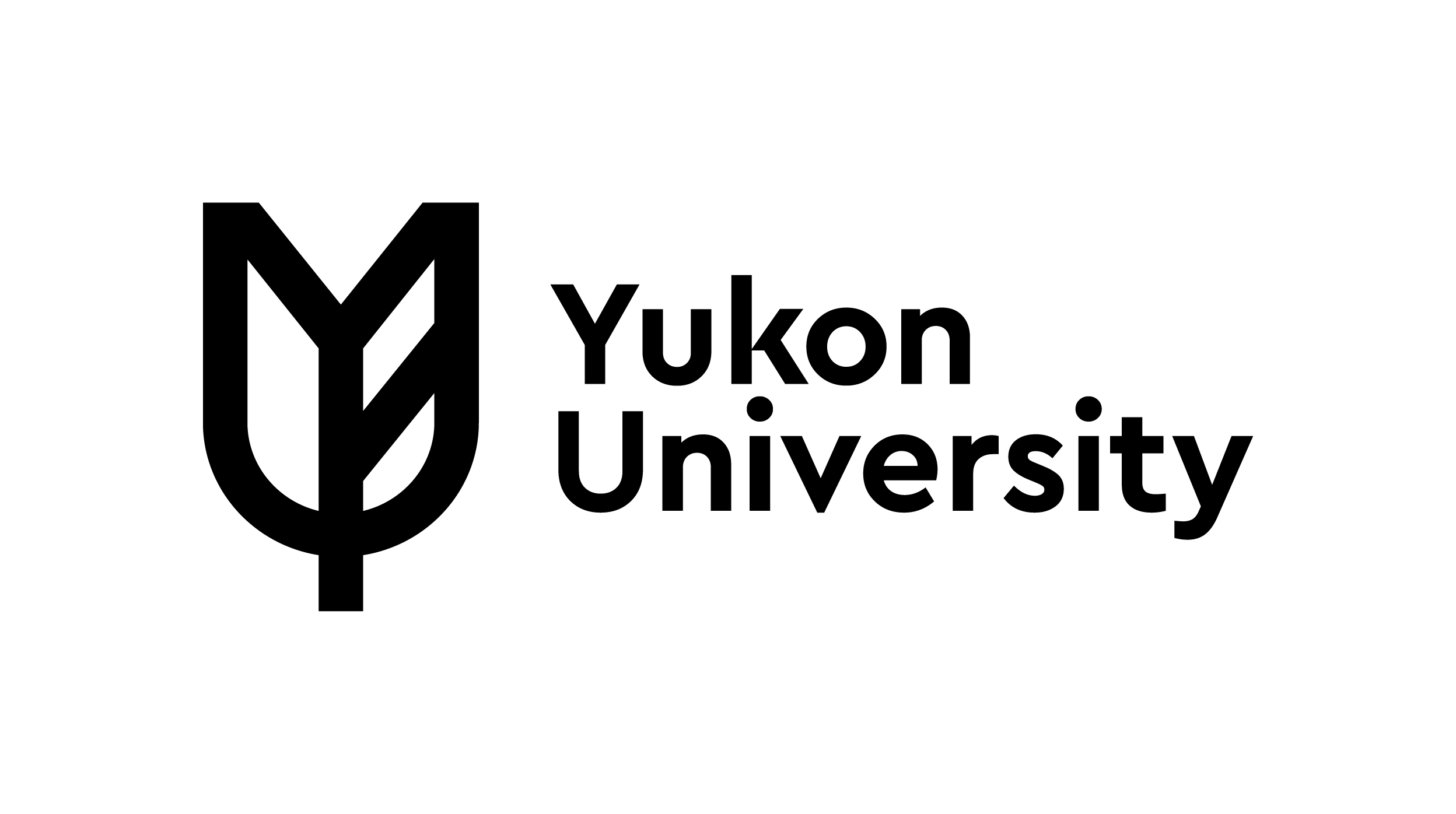 COURSE OUTLINE CREDITSPREPARED BY: 	DATE: 	APPROVED BY:  		DATE: APPROVED BY SENATE: RENEWED BY SENATE:  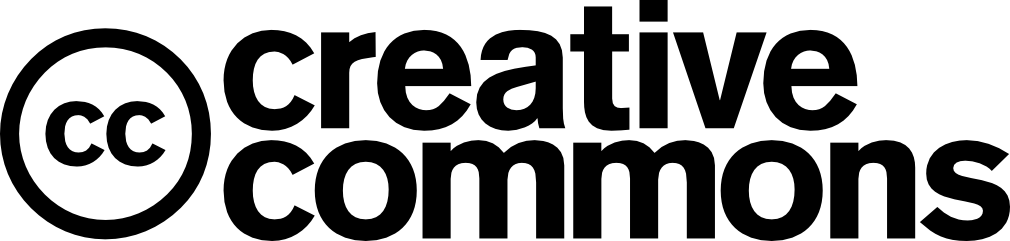 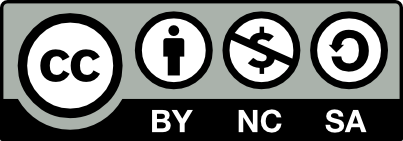 This work is licensed under the Creative Commons Attribution-NonCommercial-ShareAlike 4.0 International License. To view a copy of this license, visit http://creativecommons.org/licenses/by-nc-sa/4.0/.INSTRUCTOR: Dr. Victoria Castillo	OFFICE HOURS: Tues. 12:00-1:00 pm / by       appointment			 OFFICE LOCATION:	 N/A			CLASSROOM: Web-conferencing/Zoom		E-MAIL: vcastillo@yukoncollege.yk.ca	TIME: M/T/W/Th 10:30 – 12:00 noonTELEPHONE:	 (867) 332-5291		DATES: Jun. 1st – Jul. 15th, 2020 					COURSE DESCRIPTIONThis course introduces students to the four central sub-disciplines of anthropology including: physical anthropology, linguistic anthropology, cultural anthropology, and archaeology.  Central themes of the course will consider human evolution, the appearance of culture, social organization, culture change and domestication. Students will further explore issues around gender, socioeconomic stratification, theoretical approaches in cultural anthropology, and the application and relevance of anthropological studies within academia and in real-world applications. When possible, examples will be obtained from the western subarctic region. Yukon First Nation pre-contact cultures, historic adaptations, and contemporary lifeways will be explored.PREREQUISITESNone.EQUIVALENCY OR TRANSFERABILITY AU Anth 2xx (3)		CAMO Anth 104 (3)		CAPU Anth 1xx (3)SFU SA 1xx (3)		UBC Anth 100 (3)		UBCO Anth 1st (3) UFV Anth 100 (3)		UNBC Anth 102 (3)		UVIC Anth 100 (1.5)VIU Anth 1st (3)		UR ANTH 100 (3)Refer to BC Transfer Guide for more information.LEARNING OUTCOMESAfter completing this course, students will:Understand the basic concepts and methods of anthropologyUnderstand the nature of human biological and cultural diversityIdentify the sub-disciplines of anthropology and understand the goals and objectives of each Be familiar with a variety of cross-cultural expressions of societies and culturesBe able to critically apply the anthropological perspective on one’s own society and culture COURSE FORMATASSESSMENTSActive ParticipationAll students are expected to attend and actively participate in class, online discussions, and activities. This means you must come to class having completed the required readings and be ready to share your thoughts and opinions. Missing classes may put students at a disadvantage. ReadingsAs this is a condensed section of ANTH 140, students should expect to read between 75 to 90 pages per week.  AssignmentsThere is no research paper in this condensed section of ANTH 140. Information regarding the annotated bibliography will be provided on the course website. Please note the following general requirements:All students are encouraged to contact the instructor with questions or concerns about the assignmentsRequests for extensions must be made no less than three days before the due date. Extensions are granted only for extraordinary circumstancesTwo percent (2%) per calendar day will be deducted if the assignment is handed in after the due date unless an extension has been grantedAll written assignments must be double-spaced and typed using Times New Roman font on 8.5 x 11 size paper. Spelling, grammar and content organization are reflected in the grade.Assignments must be submitted through the course website and must contain your first and last name and the name of the assignment. Presentations must be completed using PowerPoints or PDFAssessmentsThere are four multiple choice and short answer assessments which will test the student’s knowledge on the preceding week’s course lectures, readings and films. The assessments are not cumulative. EVALUATION:REQUIRED TEXTBOOKS AND MATERIALEmber, C., Ember, M, Peregrine, P. (2015). Human evolution and culture: Highlights of anthropology (8th ed). New Jersey: Prentice Hall.The digital textbook is available for purchase here: https://console.pearson.com/enrollment/jkyxb7 Any additional readings will be available on the course website, other readings may be added.ACADEMIC AND STUDENT CONDUCT Information on academic standing and student rights and responsibilities can be found in the current Academic Regulations that are posted on the Student Services/ Admissions & Registration web page.PLAGIARISM Plagiarism is a serious academic offence. Plagiarism occurs when a student submits work for credit that includes the words, ideas, or data of others, without citing the source from which the material is taken. Plagiarism can be the deliberate use of a whole piece of work, but more frequently it occurs when students fail to acknowledge and document sources from which they have taken material according to an accepted manuscript style (e.g., APA, CSE, MLA, etc.). Students may use sources which are public domain or licensed under Creative Commons; however, academic documentation standards must still be followed. Except with explicit permission of the instructor, resubmitting work which has previously received credit is also considered plagiarism. Students who plagiarize material for assignments will receive a mark of zero (F) on the assignment and may fail the course. Plagiarism may also result in dismissal from a program of study or the University.  YUKON FIRST NATIONS CORE COMPETENCY Yukon University recognizes that a greater understanding and awareness of Yukon First Nations history, culture and journey towards self-determination will help to build positive relationships among all Yukon citizens. As a result, to graduate from ANY Yukon University program, you will be required to achieve core competency in knowledge of Yukon First Nations. For details, please see www.yukonu.ca/yfnccr.ACADEMIC ACCOMMODATION Reasonable accommodations are available for students requiring an academic accommodation to fully participate in this class.  These accommodations are available for students with a documented disability, chronic condition or any other grounds specified in section 8.0 of the Yukon University Academic Regulations (available on the Yukon University website). It is the student’s responsibility to seek these accommodations. If a student requires an academic accommodation, he/she should contact the Learning Assistance Centre (LAC): lac@yukonu.ca. TOPIC OUTLINEIn-class Active Participation10%In-Class Article Summary and Presentation20%Annotated Bibliography Thesis Statement & Outline10%Final Annotated Bibliography20%Assessments x 4 (10%, 10%, 10% and 10%) 40%Total100%WeekTopicRequired Readings (additional readings may be added or substituted at the instructor’s discretion) 
June 1Course overview/Introductions 
Welcome to Anthropology 140!Film: A Man Called BeeMiner 1956: 503-28June 2What is Anthropology?Chapter 1 p. 1-16June 3What is culture, understanding the concept?Optional Film: Part 1, The Human Family Tree, (96 min. total)Chapter  9 p. 188-222June 4Genetics and evolution 
Film: Part 2, The Human Family Tree, (96 min. total)Chapter 3 p. 44-49 & 58-63June 8Understanding human variation and adaptationOptional Film: The Origin of Race in the USA;  Skin Deep: The Science of Race, (46 min.) or Biobasics: Genetics and Evolution (24 min.); The Skin I’m InChapter 4 p. 64-84June 9Assessment 1 (1 hour)Why and how do we study the human past / research methodsJune 10Why and how do we study the human past / research methods cont. Chapter  2 p. 17-43June 11Learning about living primates
From primates to hominidsChapter 5 p. 85-106June 15Who were the first hominids? Chapter 6 p. 107-132 June 16The origin of culture and the emergence of Homo SapiensChapter 7 p. 133-142June 17Annotated Bibliography Thesis and  Outline Due Optional Film: Becoming Human (Nova 51min.) June 18The origin of culture and the emergence of Homo SapiensThe Upper Paleolithic WorldChapter 7 p. 143-157 June 23Assessment 2 (1 hour) The transition to food productionChapter 8 p. 158-174June 24Optional Film: Guns, Germs and Steel (54 min.); The transition to cities and statesChapter 8 p. 174-187 June 25Language and CommunicationChapter 10 p. 223-253June 29Film: The Linguists (64 min.)June 30Getting FoodChapter 11 p. 254-270 July 1Economic SystemsChapter 11 p. 270-285 July 2Assessment 3 (1 hour);Social StratificationChapter 12 p. 286-308July 6Sex, Gender and CultureChapter 13 p. 309-332July 7Marriage and the Family Chapter 14 p. 333-348 July 8Film: Dadi's Family (58 min.)July 9KinshipChapter 14 p. 348-363 July 13Assessment 4 (1 hour); Film: Ongka’s Big Moka (60 min.) July 14Political Life; Politics, Power, Globalization; Religion and MagicChapter 15; (Abler 2003: 3-33); Chapter 18; Lee 1981; p. 390 - 413July 15Final Annotated Bibliography Due 